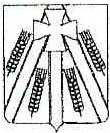 АДМИНИСТРАЦИЯКАНЕВСКОГО СЕЛЬСКОГО ПОСЕЛЕНИЯКАНЕВСКОГО РАЙОНАПОСТАНОВЛЕНИЕот      29.05.2020 г.      						                   №       190        . станица КаневскаяО проведении трехмесячника по борьбе с сорной и карантинной растительностью на территории Каневского сельского поселения Каневского района	В целях принятия мер по уничтожению карантинной и сорной растительности, п о с т а н о в л я ю:	1. Провести на территории Каневского сельского поселения Каневского района в период с 01 июня по 01 сентября 2020 года трехмесячник по уничтожению сорной и карантинной растительности.	2. Утвердить состав комиссии по организации работ по уничтожению сорной и карантинной растительности в Каневском сельском поселении Каневского района (прилагается).	3. Рекомендовать землепользователям всех форм собственности обеспечить проведение регулярных обследований территорий, находящихся в собственности или пользовании, не допускать произрастания карантинной и сорной растительности.	4. Рекомендовать руководителям предприятий, организаций, учреждений и домовладельцам в ходе трехмесячника обеспечить проведение мероприятий по уничтожению карантинной и сорной растительности на производственных, придомовых территориях, в дальнейшем предпринять исчерпывающие меры по недопущению произрастания сорной и  карантинной растительности.	5. Отделу по содержанию объектов благоустройства и озеленения МКУ «Управление имущественных отношений и организации основной деятельности» Каневского сельского поселения Каневского района (Осипов), управлению по юридической работе и муниципальному контролю администрации Каневского сельского поселения Каневского района (Юнцевич) регулярно проводить рейдовые проверки территорий Каневского сельского поселения Каневского района. Особое внимание уделять произрастанию сорной и  карантинной  растительности на территориях улиц, парков, площадей.	6. Общему отделу администрации Каневского сельского поселения Каневского района (Тоцкий):	6.1. Организовать работу руководителей органов территориального общественного самоуправления по выявлению фактов произрастания карантинной и сорной растительности и проведению разъяснительной работы с населением.6.2. Разместить настоящее постановление на официальном сайте администрации Каневского сельского поселения Каневского района в сети «Интернет» и в средствах массовой информации.	7.  МУП «Чистая станица» Каневского сельского поселения Каневского района (Дараганов) организовать проведение мероприятий по уничтожению карантинной и сорной растительности на пустырях и неудобьях поселения. 	8.  Контроль над выполнением данного постановления возложить на заместителя главы Каневского сельского поселения Каневского района            И.А.Луценко.	9. Настоящее постановление вступает в силу с момента его подписания. Глава Каневского сельского поселенияКаневского района                                                                                  В.Б. Репин